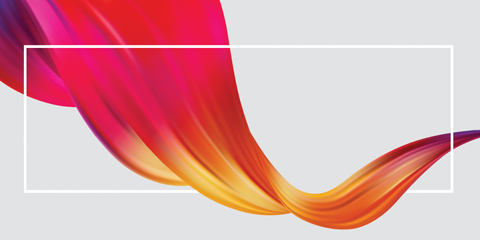 Arts Plan for South Australia INVITATION TO MAKE A SUBMISSIONWe invite your contribution to assist in the development of South Australia’s 
2019-2024 Arts Plan. South Australia has a deep and rich arts and cultural history. This new plan is about the future. We’re seeking to: understand your ambition, vision, ideas and stories about the arts, and how the arts sector could be developedarticulate the important role South Australian artists, organisations and institutions contribute to the state, national and international arts and cultural ecologyhelp South Australians to have increased access to rich and diverse arts activities and experiences wherever they liveguide the South Australian Government’s support for arts and culture into the future.  You may choose to respond directly to some of the themes or issues listed below, or you may choose to make a general submission that addresses an issue(s) that is/are important to you. Most importantly, we want to capture your vision for the future of the arts in South Australia. Please be brief, use short paragraphs and key bullet points. Submissions are to be no more than 2000 words. Submissions close on 12 April, 2019.All written submissions to the Arts Plan will be treated as confidential. Any citations from written submissions to the Arts Plan will remain anonymous, unless written consent for attribution has been given by the original author. Some issues and themes you may choose to consider:AMBITION What three or four words or phrases resonate with you that describe or imagine the future of the arts industries in South Australia?FIRST NATIONS ARTS AND CULTUREHow do we reinforce existing stories, or tell a new story about first nations’ arts and culture – about the past and our journey together into the future? What is that story for you?PRIORITY AREAS AND OUTCOMESWhat are priority areas for you? What should we do differently to grow and drive increased sustainability across the arts in South Australia? How do you simply and briefly define SA’s role in the Australian arts sector? What are some opportunities in the future?GOVERNMENT AND GOVERNANCEWhat is the role of government (funding, advocate, investor, regulator, facilitator)? 
How should it achieve the objectives of this role(s)? AUDIENCE AND ACCESS What are some of the key issues and opportunities for South Australia across the following areas:DiversityAudience engagementRural and remote community participation and accessCorporate participation and supportPhilanthropic support and investment for social impact.INDUSTRY AND INNOVATIONWhat can be done through the arts sector to:cultivate skills including entrepreneurial and innovation across business and industryincrease tourismharness the opportunities of digital technologyenhance creative spaces and placesincrease the importance and role of the creative industries in driving the economyestablish an industry and “point of difference” for South Australia?EMBEDDING ARTS AND CULTUREWe talk about “integration and embedding the arts” across government and into everyday life. What do you see as the main opportunities and challenges to such pathways? We would like responses in two parts:a. Governmentb. Everyday life.ECOLOGYAny “ecology” has many parts that are interdependent or may rely on each other for survival, growth and increased sustainability. What are some key issues of the South Australian arts and cultural ecology that could be strengthened to increase overall vibrancy and sustainability? What are the “disrupters” that will emerge and may impact a future ecology? Some components of an arts ecology may include the following segments:Education Emerging artists Mid-career artistsEstablished artistsSmall to medium companiesLarger companies Venues and other infrastructureCollecting institutions, museums and galleriesFestivals.FINAL THOUGHTSWhat are the three key things you wish to happen from this Plan?Please submit your responseby email to: artsplan@sa.gov.au or by post to:Sarah BlebySenior Adviser, Policy and ProgramsArts South AustraliaDepartment of the Premier and CabinetGPO Box 2308ADELAIDE SA 5001You can also follow or join a conversation about the creative, cultural and arts industries and their future via YourSAy  www.yoursay.sa.gov.auAll ideas will be valued in this process! Make sure you also invite your friends and colleagues to make a submission.Submissions close on 12 April 2019. We thank you for your interest and we look forward to your contribution. Tony Grybowski and Graeme GherasheLead Consultants